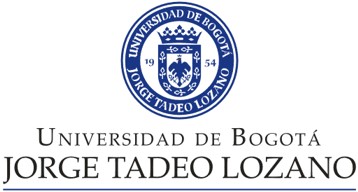 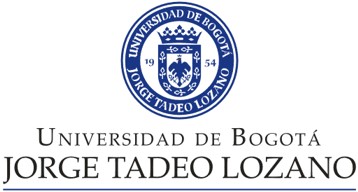 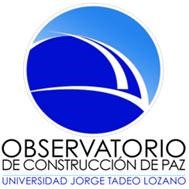 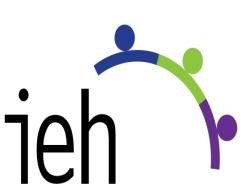 CÁTEDRA ALEXANDER VON HUMBOLDT “LA INVESTIGACIÓN POR LA PAZ Y SU IMPACTO EN COLOMBIA” 2015-III I PRESENTACIÓN La Universidad Jorge Tadeo Lozano y el Instituto de Estudios Humanitarios (IEH), invitan a participar en la X versión de la Cátedra Von Humboldt, cuyo objetivo principal es el de construir un espacio de reflexión multidisciplinario sobre las diversas dimensiones de los asuntos humanitarios y su impacto en el mundo de hoy. La XIII versión de la Cátedra Alexander Von Humboldt tiene como propósito sensibilizar a los participantes sobre los aspectos más importantes relacionados con la investigación académica por la paz, en especial las posibilidades vinculadas con el caso colombiano.  La Cátedra Von Humboldt 2015-III se realiza mediante conferencias magistrales de especialistas invitados en cada uno de los temas descritos. Esta metodología se combina con la utilización de herramientas audiovisuales. Al finalizar las sesiones, los participantes deben tener una visión general de los contenidos, de modo que les permita asumir una posición y reflexión crítica frente a las dinámicas de reconstrucción en entornos de postconflicto, en especial las diversas posibilidades abiertas para Colombia.  Día y hora: todos los jueves de 9:00 a 11:00 am Lugar: Aula 704, Módulo 16. UJTL Número de inscritos: máximo 150 estudiantes Docente coordinador Egoitz Gago Antón – egoitz.gagoa@utadeo.edu.co  Docente asociado Programa de Relaciones Internacionales, UJTL  Monitor: María Camila Lopez – mariac.lopezg@utadeo.edu.co  TEMARIO 06 de Agosto 2015. INICIO: Presentación y metodología de desarrollo de la cátedra a cargo del Programa de Relaciones Internacionales  INDUCCIÓN AVATA. 13 de Agosto 2015. Los desafíos del postconflicto en Colombia 20 de Agosto 2015. CINE FORO – No Hubo Tiempo para la Tristeza 27 de Agosto de 2015. La Cooperación Internacional y la Paz en Colombia  	No olvide que esta semana debe presentar el primer quiz del el aula virtual, el cual se habilitará el  	viernes 28 de Agosto a las 6:00 am y se cerrará el Lunes 31 de Agosto a las 12 pm. 03 de Septiembre de 2015. La paz de los pequeños nadas: Investigación en los Laboratorios de Paz 10 de Septiembre de 2015. Lecciones de Centroamerica para Colombia 17 de Septiembre 2015. La Comunidad Internacional y el proceso de Paz 24 de Septiembre 2015. PARCIAL 1 08 de Octubre 2015. Acción Social en entornos de conflicto 15 de Octubre 2015. La arquitectura de la violencia y la seguridad en América Latina  No olvide que esta semana debe presentar el segundo quiz del aula virtual, el cual se habilitará el  	viernes 16 de Octubre a las 6:00 am y se cerrará el lunes 19 de octubre a las 12 pm. 22 de Octubre de 2015. Violencia y aparato militar del Estado 29 de Octubre de 2015. El estado del arte de la investigación por la paz en Colombia 05 de Noviembre de 2015. Negociación sin solución, una perspectiva sobre los procesos de acuerdo en Colombia 12 de Noviembre de 2015. Estudios de Paz vs Estudios de Conflicto 19 de Noviembre de 2015. El actual proceso de paz en la academia 26 de Noviembre de 2015.        EXAMEN FINAL CRITERIOS DE EVALUACIÓN PARA LOS ESTUDIANTES Para cada sesión se establecen lecturas obligatorias que el estudiante debe preparar para la clase y que además son tenidas en cuenta en los  quizes semanales y en los parciales. Estos documentos se encuentran disponibles en versión digital y pueden ser consultados en el portal AVATA.  QUIZES: Los quizes se adelantan de dos maneras: Al finalizar cada sesión se realiza un quiz con preguntas de la conferencia y de la lectura de la semana. Para ello, se seleccionan 6 estudiantes de la lista oficial de la clase. Este quiz es evaluado con una nota de 0.0 a 5.0.  Nota: Un estudiante puede ser seleccionado por más de una vez durante el semestre. Se realiza un segundo quiz cada tres o cuatro sesiones, el cual tiene en cuenta las conferencias y las lecturas correspondientes. Este quiz se presenta a través del aula virtual y se habilita un día después de la tercera charla (viernes), a partir de las 6:00 am y se cierra al tercer día (domingo), a las 12:00 de la noche.  PARCIALES. Durante el semestre se realizan dos parciales que recogen las lecturas y las charlas de las sesiones.  REGLAS DE COMPORTAMIENTO EN LA CÁTEDRA Una vez comienza la clase no es permitido entrar y salir de ella. No se permite el uso de celulares y el uso de computadores se restringe a las notas y ejercicios de clase. El ingreso al AVATA es obligatorio. En la mayoría de los casos, las evaluaciones se realizan a través de esta plataforma. Las inquietudes sobre la clase son despejadas a través del correo interno del AVATA. Después de las fechas programadas, no se habilita el aula virtual para presentación de quizes. No se reciben trabajos y/o actividades por fuera de la programación. Se trata de una asignatura presencial y las fallas por inasistencia a la clase no se eliminan bajo ninguna condición. El estudiante reprueba la asignatura de acuerdo con las inasistencias contempladas en el reglamento estudiantil. Solo se realiza un quiz o un parcial por fuera de la fecha estipulada bajo los casos que establece el reglamento estudiantil y los procedimientos establecidos por la Universidad. La revisión de evaluaciones se adelanta de acuerdo con lo establecido en el reglamento estudiantil. 